Judo Union of Asia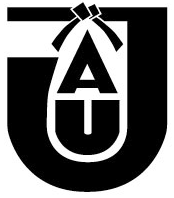 2021 JUA Congress, BISHKEKDraft Minutes
Date:              4th April 2021Time:              11:00Venue:           Hotel Orion, BishkekMr. Obaid Al-Anzi, President - JUA informed that due to the non-availability suitable flights to Bishkek because of the Covid pandemic, some of the JUA Members could not reached Bishkek, and considering their request it is decided to make the provision to join them in this Congress via Online. Mr. Mukesh Kumar, General Secretary, JUA; informed that out of 41 JUA Member Countries 25 members are attending this Congress, and the following countries could not attending may be network issues :Afghanistan, Bangladesh, Bahrain, China, DPR Korea, Hong Kong, Indonesia, Jordan, Laos, Macau, Malaysia, Saudi Arabia, Syria, Turkmenistan and Tajikistan. Further he said the proceeding of  the Congress may continue as per the agenda.Mr. Mukesh Kumar  said that now Mr. Obaid Al-Anzi, President – JUA will address the Congress. Mr. Obaid welcomed all the JUA EC Members, JUA member countries to the JUA Congress, and given his welcome speech as :“ It is my pleasure to welcome you all for the JUA Congress 2021 at Bishkek. I give my sincere gratitude for attending the JUA Congress at this situation of pandemic. I hope all of you are stay safe and got tested Covid PCR Test even after reaching Bishkek.As everybody knows that the 2020 Tokyo Olympic Games will be held in July 2021 at Tokyo, and IJF is working hard to complete the Olympic Qualifying Events with in the time limit, and JUA is also trying our best to support IJF to succeed the target.No need to explain that Asian Oceania Judo Championships is also one of the Major Olympic Qualifying Event, and it is going to be happened at Bishkek.Mr. Obaid said that under the leadership of MR. ZHOLDOSHBEK KOLBAEV, President and whole team the National Judo Federation of Kyrgyzstan is working hard for the successful conduct of the Asia Oceania Judo Championships at Bishkek. I also appreciate the Government of Kyrgyzstan for their full support for making to conduct this event at Bishkek”.All the members appreciated .Then Mr. Mukesh Kumar, General Secretary, JUA; informed that Judo Union of Asia is awarding a momentous to Mr. Kolbaev Zholdoshbek, president, National Judo Federation of Kyrgyz Republic for his efforts and contributions to make the JUA events success in Bishkek. The momentous awarded to Mr. Kolbaev Zholdoshbek by Mr. Obaid Al-Anzi president, JUA.Then Mr. Kolbaev Zholdoshbek, addressed the Congress through his interpreter informed that it is our pleasure to welcome you all and to host the Asia Oceania Judo Championships and JUA Meetings at Bishkek. Mr. Mukesh Kumar Informed that the next Agenda is the approval of the JUA Meeting minutes held since last Congress, as the Roll Call,  Welcome address by the President, JUA are approval of agenda etc. are already over. 4] Approval of the Minutes of 2019 JUA Congress, Fujairah, UAE & Minutes of JUA EC 
 Meetings held in 2019 at Fujairah, and Online EC Meetings held on 22nd April 2020, 28th August 2020 & 23rd  November 2020.Mr. Mukesh Kumar said that the agenda documents are already placed on your table and requested to go through the Minutes of the JUA EC Meetings and JUA Ordinary Congress held since 2019 Fujairah Congress.Further he requested to all the members to give their comments on the same. Decision: Approved the Minutes of 2019 JUA Congress, Fujairah, UAE & Minutes of JUA EC 
 Meetings held in 2019 at Fujairah, and Online EC Meetings held on 22nd April 2020, 28th August 2020 & 23rd  November 2020.5] Reports : Executive Committee members5.1] Report of the President, JUA:Mr. Obaid Al-Anzi given a detailed report by giving PPT including results, medal tally, photographs etc., of the events held during the year 2019 till date. By giving the PPT Mr. Obaid given the following explanations on each of the events:“ Dear Presidents, General Secretaries, Officials of the Judo Union of Asia Federations, Dear Colleagues and Friends, I have the honour to place before you my report for this JUA Congress at Bishkek todayOur Various activities in 2019 with some details on them are presented in brief.Right after our Congress in Fujairah UAE 2019, we had Asia Oceania Senior Judo Championships in Fujairah, after which there were Asia Oceania Team Championships.  Other Main event in 2019 being Asia Oceania Cadet Championships and Asia Oceania Junior Championships that were held from 27th July to 30th July 2019 at Taipei in Chinese Taipei. Number of National Federations participation along with Number of Athletes in each of them are given in details. Here are the photos of the Main JUA Congress, that was held at Fujairah UAE, in 2019 photo of the Congress in session. Performance and Medal Tally of the Nations taking part, in which 12 countries of the 39 national Federations taking part are shown.This is the medal Tally for Asia Oceania Cadets Championships in Chinese Taipei, in which 11 National Federations won the medals of the 17 taking part.This is the medal Tally for the Asia Oceania Juniors Championships in which 11 National Federations won the medals of the 20 taking part.Here shown the listing of the Asian Other Judo Events in 2019 of Cadets Asian Cup, Junior Asian Cup and Senior Asian Cup.  These were held in Kazakhstan twice, Macau Twice, in Taipei once, in Kirgizstan twice and in Hong Kong Three times.Asia held its First Club Championships for Juniors in Kuwait in the month of December 2019.  These Championships were held as Individual Event and also Team Event.Here shown are the 5 Major IJF Judo Events that were held in Asian Continent in the year 2019 with details about number of Federations taking part and number of Athletes taking part.  They were in Hohhot in China, Tashkent in Uzbekistan, Abu Dhabi in UAE ,  Osaka in Japan and Qingdao in ChinaAsia also hosted 4 IJF Judo World Championships which are World Championships in Tokyo, Japan, Team Championships in Tokyo Japan, Cadets World Championships in Almaty Kazakhstan followed by Cadets Team Championships there.In the beginning of the year 2020,  IJF Referee Seminar was held in Doha Qatar in the month of January 2020.However it is very painful that all the Sports Activities came to a standstill barely one month after January,  And  you are all well aware of that.While we are slowly moving to the normalcy currently, we hope and pray  that the Covid 19 pandemic is eliminated as early as possible.Progressing towards normalcy here listed are the 3 major Judo Events that are held in Asia in this year 2021 until now, which are  IJF Judo Masters in Doha Qatar in which 69 Nations took part, Tashkent Grand Slam in Uzbekistan in which 71 Nations took part and Aktau Kazakhstan Asian cup in which 6 Nations took part.I like to conclude my report  and I very much thank you for your dedication to the Judo our Sport and Inshallah we will get back to normal very soon and wish you all a good health and happy stay.All the members appreciated and approved the report of the President, JUA5-2 Report of the General Secretary, JUAMr. Mukesh Kumar, General Secretary, JUA also given a PPT and explained on the same, as below:“ I would like to extend my gratitude to all of you for attending the JUA Congress even at this COVID-19 pandemic situation and for your continual support.I appreciate Mr. OBAID AL - ANZI, President, JUA for his special efforts to initiate the JUA Meetings and ASIA OCEANIA JUDO CHAMPIONSHIPS here at Bishkek.I take this opportunity to appreciate MR. MARIUS VIZER, President, IJF, for framing a pragmatic and effective protocol which helped resume IJF Events/Olympic qualifying events in full swing, starting with Doha Grand Masters 2021. Needless to say, that this protocol will definitely help to conduct judo events seamlessly all over the world. It goes without saying the hard work and leadership of MR. ZHOLDOSHBEK KOLBAEV, President , MR. ERKINBEK KADYRAKHUNOV, General Secretary and their team the National Judo Federation of Kyrgyzstan for making these events possible at Bishkek.Regarding the activities of Judo Union of Asia, I would like point out that after the JUA ordinary Congress held on 17th April 2019 at Fujairah, JUA could not hold any meetings physically  due to the pandemic.  However, with the efforts of Mr. Obaid, JUA did conduct  online executive committee meetings and took appropriate actions on time. The minutes of the meetings have already been sent to all and a hard copy of the same circulated”.As you all are aware that 2020 Tokyo Olympic Games now will be held from 24th to 31st July 2021 at Nippon Budokan, Tokyo with 386 athletes. Extended thanks to All Japan Judo Federation and Govt of Japan for holding the Judo events in the Tokyo Olympic Games.  All the members appreciated and approved the report of the General Secretary, JUA5-3 Report of the General Treasurer, JUA
Ms. Amal Abu Shallak,  General Treasurer, JUA submitted the report ,and statement of JUA Accounts for the financial year 2019 and 2020.Mr. Mukesh Kumar informed that the copies of the audited statement of JUA accounts for the year 2019 and 2020 is already placed on your table, and requested comments on the same.Decision: Approved the report of the General Treasurer  of JUA 5-4 Report of the Refereeing Director, JUASince Mr. Takao Kawaguchi, Head Refereeing Director could not attend the meeting his assistant Mr. Koichi Kamohara, submitted a brief report about the activities carried out like International Referee Examination at Domenic Republic, and Continental Referee Seminar and Examination at Thailand, participation of referees in the World Judo Championships, and nominations for the Tokyo Olympics etc., during the period from April 2019. He also conveyed that thereafter, due to Corona pandemic the JUA Seminars, Examinations could not conduct and Mr. Kawaguchi wish that everything will be normal in the year 2021, and can conduct all the refereeing activities in order.All the member appreciated the report of Head Refereeing Director, JUA5-4] Report of the Sports Director, JUA In absence of Mr. Che Kuong Hon, Head Sports Director, president JUA requested Mr. David Carter, Sports Director to give the brief report on the Sporting activities held during the period from last JUA Congress.Mr. Carter informed that due to corona pandemic Mr. Che Kuong Hon could not reach at Bishkek, and he directed me to give a brief report on his behalf.  Further Mr. Carter briefed about the schedule of competitions, opening ceremony and preparations made for the Asia Oceania Judo Championships Bishkek 2021.All the member appreciated the report Sports Director, JUA5-5 Report of the Education, Coaching & Kata Director, JUAMr. Mohammad Derakhshan, Head Coaching and Kata Director welcomed all the President, General Secretary JUA, EC Members and informed that he has already submitted his report’s copies on your table, which cover all about Kata activities, Competition activities and Education activities. Mr. Derakhshan also requested to all to go through the same, and also planning about the Education and Coaching Seminar at Nepal in 2021.  All the member appreciated the report of Head Kata and Coaching Director, JUA 5-7 - Report of the Vice – Presidents - JUA 5-7-1: Report of the Vice – Presidents – East Zone –JUA:Mr. LU Wei-Chen, President, East Zone, JUA could not attend the congress due to corona pandemic, will submit their report in the next meeting / congress.5-7-2: Report of the Vice – Presidents – South East Zone – JUA:Mr. Hassaboddin Rojanichiva, President, South East Zone, JUA submitted his following report:I would like to report the events and activities of our zone during 2019 -2020, the following Judo South East Asia organized successfully;
Year : 2019Referee and Coach Development by sent to 2019 IJF Refereeing and Coaching Seminar  on 14th -15th  January 2019 in  Mittersill , Austria.2019 Cadet , Junior & Senior  Judo Thailand Champion and Referee Seminar  on  2nd  -5th  Apr 2019 in Chantaburi, Thailand.Participate the Asian Pacific Championship Seniors 2019 on 20th-22nd  April  2019 in Fujairah, UAE.2019 Thailand International Judo Championships and South East Asia Referee Seminar  on 12th -16th June, 2019 in Chiang Mai, Thailand.Participate  the 2019 KATA WORLD CHAMPIONSHIPS on 1st- 6th  September  2019 in Chungju, South Korea.Participate the Judo Abu Dhabi Grand Slam 2019 on 24th-26th  October  2019 in UAE.Asian Judo Kata Championship 2019 in Bangkok, Thailand on 9th-10th November 2019.Participate the JUDO OSAKA GRAND SLAM 2019 on 20th-25th  November  2019 in Osaka, Japan.Participate the  ASIAN JUDO OPEN HONG KONG 2019 on 28th November -2nd  December  2019 in Hongkong.2019 South East Asia Games (SEA GAMES) on 30th November – 11th December 2019 in Philippine.Year : 2020Participate the  PARIS JUDO GRAND SLAM, France 2020 on 8th- 9th February  2020 in Paris, France.Participate the  DUSSELDORF GRAND SLAM, GERMANY 2020 on 21st -23rd  February 2020 in Dusseldorf , Germany.National Coach Development Level 1 , 2020 Coaching Seminar  on 21st -23rd  February 2020 in  Nakonpathom , Thailand.National Kata Referee  Seminar  (JAT B) on 21st -23rd  August 2020 in Nakonpathom , Thailand.National Referee Development Level 1 , 2020 Referee Seminar  on 25th -27th  September 2020 in  Nakonpathom , Thailand.2020  24th Cadet , Junior & 10th Senior  Judo Thailand on  19th-22nd  November 2020 in Nakonpathom , Thailand.Renovate Dojo in Judo Association of Thailand to support seminar in South East Asia and Asia I would like to thank you Mr. Obaid Al- Anzi, President of JUA for his support our South East Asia zone and all Judo colleagues co-operation for the successful conduct of Judo events in South East Asia.All the members appreciated the report of Mr. Hassaboddin Rojanichiva.  5-7-3 Report of the Vice – Presidents – South Zone – JUA:Mr. Mukesh Kumar informed that Mr. Partap Singh Bajwa,  President, South Zone, could not reached at Bishkek due to the pandemic, however he has sent his report which is presented here:“ Dear all, I hope all of you and your family are fine, Due to some unavoidable circumstance I could not attend the JUA Congress and I regret for the same. However I appreciate the JUA President and the National Judo Federation of Kyrgyz Republic for taking efforts to conduct the JUA Meetings and the ASIA OCEANIA JUDO CHAMPIONSHIPS at Bishkek.Regarding the Judo activities, I would like to inform you that after the last JUA Congress 2019 Fujairah, the major event held in South Asia was the 13th SOUTH ASIA GAMES 2019, which held from 1st to 10th December 2019 at Kathmandu and at Pokhara, Nepal.  Judo events held from 7th to 9th December 2019 at Army Physical Fitness Centre, Lagan Hal, Kathmandu, Nepal. All 6 Countries i.e. Bangladesh, Bhutan, India, Nepal, Pakistan and Sri Lank participated in the Judo Events.I appreciate the efforts of Mr. Deepak Bajracharya, President, Nepal Judo Association for the successful conduct of Judo Events in the 13th South Asia Games at Kathmandu.Due to the Covid 19 pandemic SAJF could not conduct the South Asia Judo Championships in the year 2020, and I hope it can be conducted successfully in this year 2021”.All the members appreciated the report of Mr. Partap Singh Bajwa.5-7-4 Report of the Vice – Presidents – Central Zone – JUA:Mr. Mukesh Kumar requested to Mr. Kolbaev Zholdoshbek , President, Central Zone, JUA; to submit his report.  On-behalf of Mr. Kolbaev his secretary readout about the activities held in Central Zone during period from April 2019. 5-7-5 Report of the Vice – Presidents – West Zone – JUA:Mr. Sameer Al-Mosawy, President, West Zone – JUA; submitted his report about the Judo activities carried out in West Zone during the year 2019. Mr. Sameer also highlighted in his report about the conduct of West Asian Club Championships in Jordan in the year 2019, in which 273 judokas from 24 clubs of 9 Countries participated. He concluded his hopes and prayer that the Judo activities can resume at the earliest in the year 2021.All the members appreciated the report of Mr. Sameer Al-Mosawy.6] Approval of Audited Accounts for the year 2019 & 2020. Mr. Mukesh Kumar, General Secretary, informed that this is already discussed and approved during the submission of report of the General Treasurer Ms. Amal Abu Shallack. However, he invited any comments on the same.
Decision: Approved the JUA audited accounts of the year 2019 and 2020.7] Reports from Kyrgyzstan - Asia Oceania Judo Championships 2021:Mr. Mukesh Kumar requested to the president, Kyrgyzstan Judo Federation about the presentation / guidelines on the championships may submit.Mr. Kolbaev Zholdoshbek , President, Kyrgyzstan Judo Federation informed that he has already explained everything about the Asia Oceania Judo Championships 2021 during his report on Central Zone. 8] Report from Macau - 14th Asia Oceania Cadet & 21st Asia Oceania Junior Judo Championships – 2021Since there was no representation / information from Macau about the preparation of 14th Asia Oceania Cadet & 21st Asia Oceania Junior Judo Championships – 2021, Mr. Obaid Al-Anzi informed that due to the pandemic Macau Judo Association postponed and not able to finalise the dates. Mr. Obaid said that in view of the above JUA EC authorized me to discuss with other countries who can conduct the Cadet and Junior Events in this year.  All the members approved the same.9] Others:A] Asia Oceania Judo Championships and JUA Ordinary Congress – 2023: Mr. Mukesh Kumar informed this matter was discussed in the JUA EC Meeting held yesterday i.e on 3rd April 2021, and all the members authorized President, JUA ; to decide the date and venue of the JUA Congress and the Asian Judo Championships.B] IJF Ordinary Congress – Hungary 2021: Mr. Obaid Al-ANZI, President, JUA requested all the JUA member Countries to give full support to  Mr. Marius VIZER, for his re-election as President, IJF in the next IJF Congress in Budapest, Hungary.C] Iranian Judo Federation requested the JUA directions on the cut off age for Cadet and Junior in JUA Events this year, and proposal of Online Asia Kata Judo Championships Mr. Obaid Al-Anzi informed that we can’t change the cutoff date and it must be as IJF sporting code. Regarding the online Kata Championships, he said it will be discussed in details with Mr. Derakhshan, the JUA Kata Director.Mr. Obaid Al-ANZI thanked all the members for their support and contributions for the successful Congress here at Bishkek. The meeting ended with the vote of thanks to the President, JUA ***